English time!!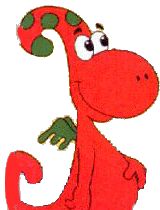 Hello boys and girls!!This week we are working about school objects. Do you remember? Sure.We are going to start with a songhttps://www.youtube.com/watch?v=BwBTozQisb4and a video, do you remember Gogo? https://youtu.be/h3QSXunkzhsAlguns exercicis per practicarhttp://www.koalatext.com/public/index.php/unitsv2/570http://www.koalatext.com/public/index.php/unitsv2/571Ara alguns exercicis per completar i enviar-mehttps://www.liveworksheets.com/c?a=s&g=2nd&s=English&t=82nj5yir47&m=n&l=me&i=sscz&r=qyhttps://www.liveworksheets.com/c?a=s&g=2nd&s=English&t=82nj5yir47&m=n&l=gr&i=oxftu&r=lm